可视化大屏系统说明可视化大屏系统主要分两个部分，第一个是可视页面编辑部分，第二个是可视页面部分。可视化页面编辑模块，主要涉及到了静态页面制作和动态数据绑定。静态页面制作依赖于系统已经预设的部分可用组件和图片及样式，用户可以根据需求制作监控页面。动态数据绑定，目前主要提供曲线和表格的动态数据展示，用户可以根据现有数据库自定义数据源。用户定义好了一个可视化页面之后，可以将其设为模板，供后面复用，极大地减少了工作量。可视化大屏系统是基于MongoDB数据库开发的，目前支持的第三方数据源是MySql、Influxdb数据库，后面还会对接其他主流数据库（如SqlServer和Oracle等）。系统当前页面开发采用DataV可视化组件。操作流程：系统登录地址：PowerEditor (ihaniel.cn)测试用户：test密码：lizs用户输入用户名和密码，即可成功登录系统。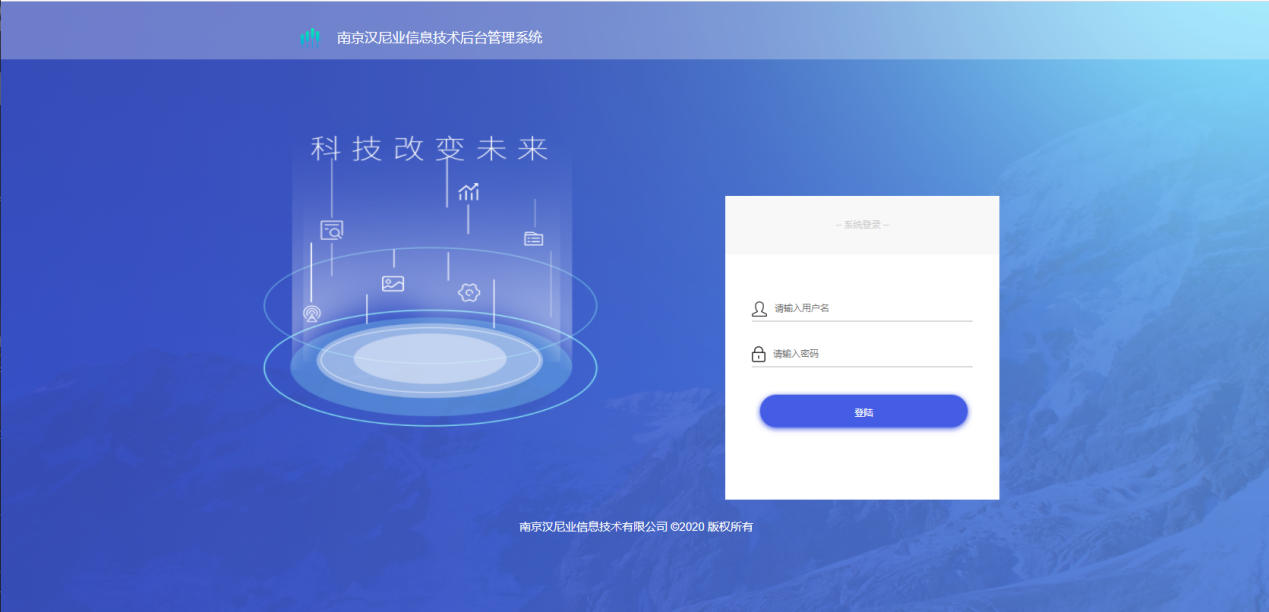 图1 登录界面项目管理页面展示所有已保存的项目，项目类型包括已发布和未发布两种，已发布项目不可修改。未发布项目的操作权限为：复制、删除、设为模板、预览和发布；已发布项目的操作权限为：查看和删除。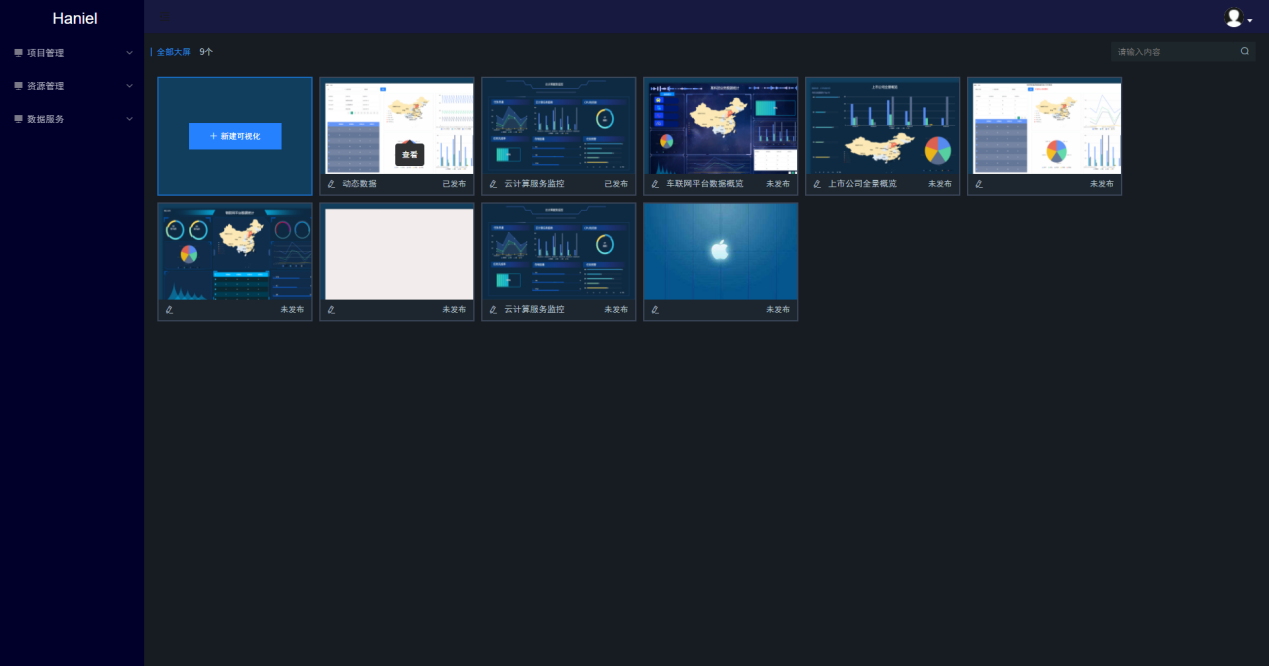 图2 项目界面操作说明如下：预览和查看：导向项目的大屏可视化页面；设为模板：将此项目整体组件及设计存为模板，便于后续相似项目在创建时复用；复制：复制已保存的未发布项目，作为新项目；发布：发布之后，项目无法再进行修改。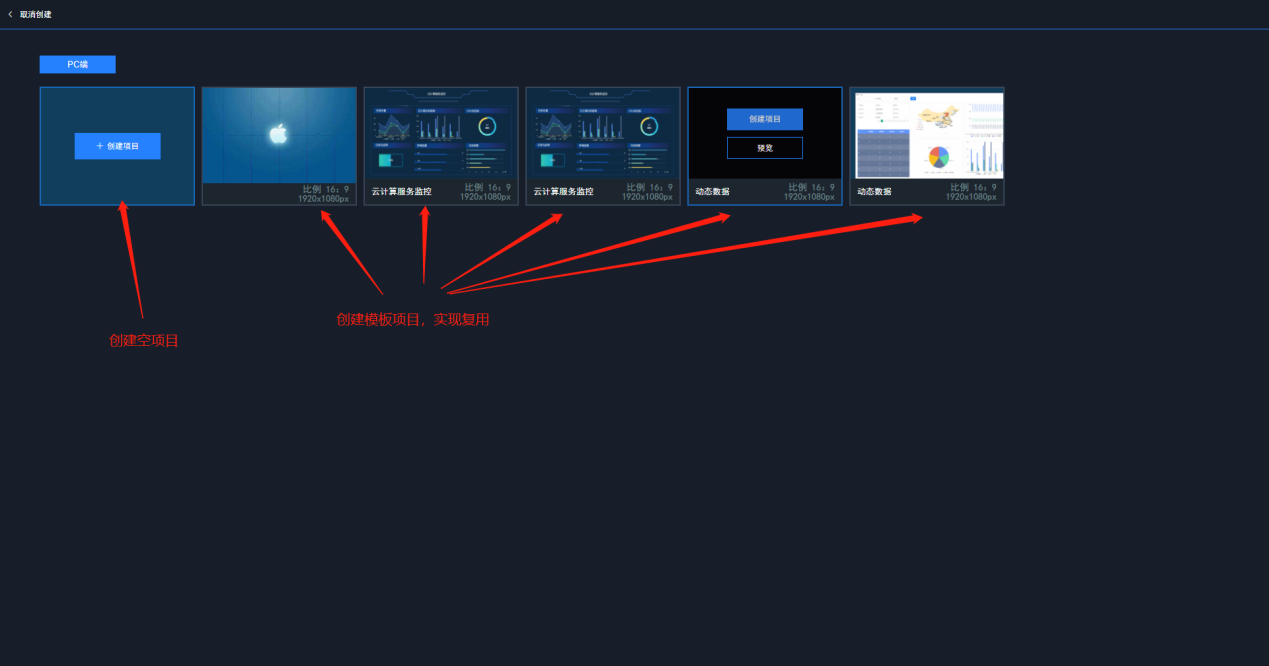 图3 新建项目界面图片管理当前的图片管理主要是系统中大屏设计使用到的图片进行统一管理。包括图片的上传和删除。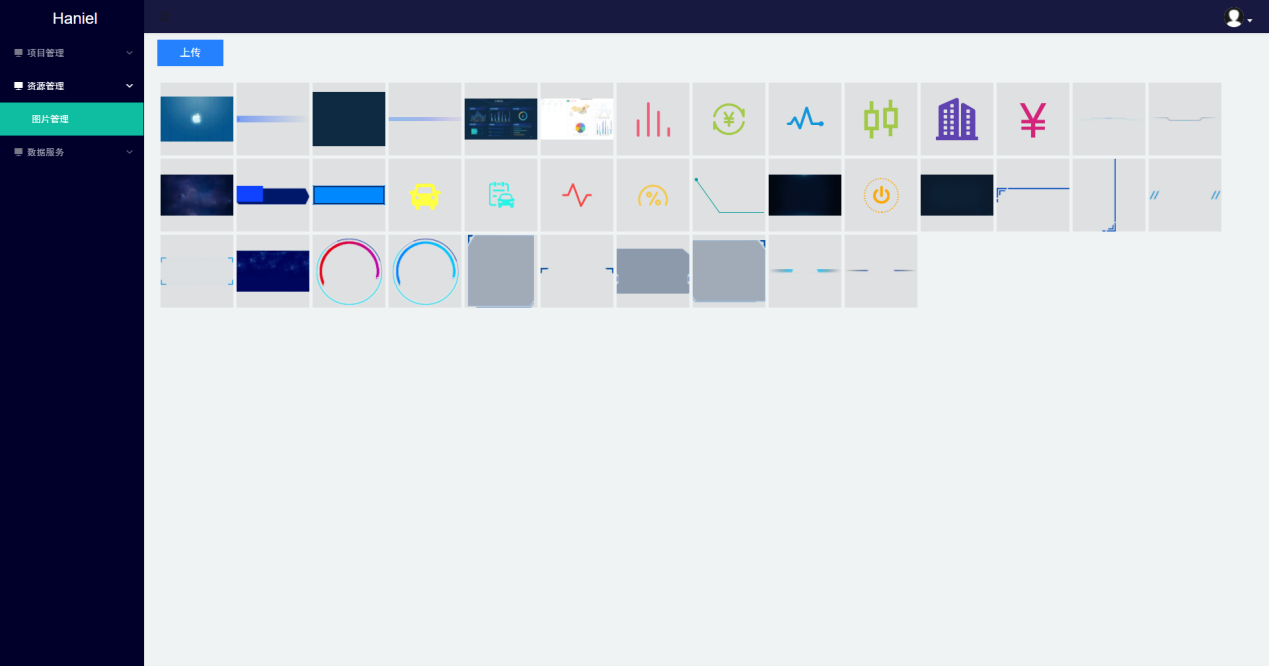 图4 图片管理界面数据服务系统的数据服务主要是用于大屏界面的动态数据绑定及更新显示。数据服务界面支持配置当前项目支持的数据库类型，连接目标数据库作为数据源，便于大屏设计界面的数据绑定。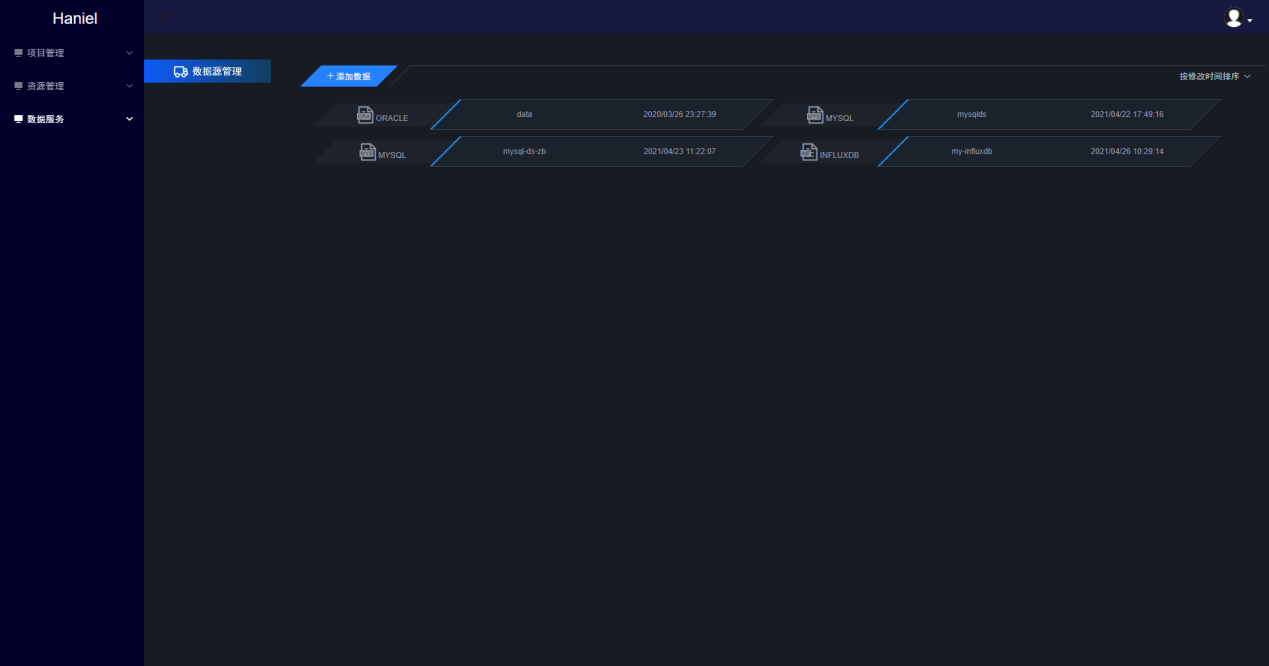 图5 数据服务管理界面其中每个数据源用户可根据实际情况填写IP、端口、数据库名及用户相关信息。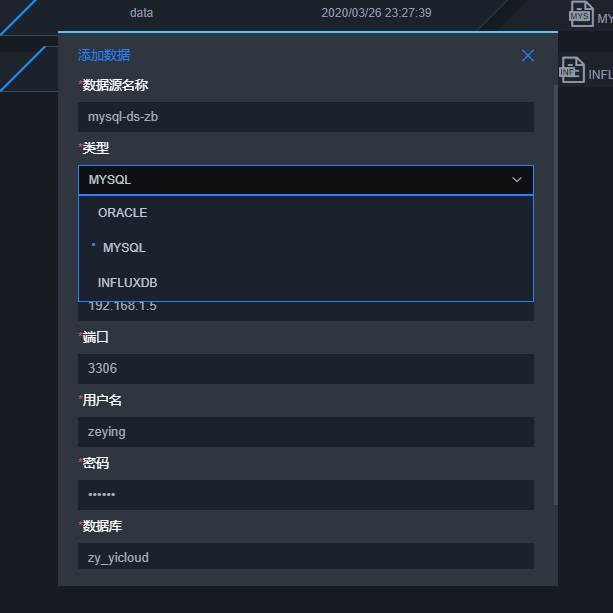 图6 数据源配置界面大屏页面制作大屏制作页面包括三个模块。组件面板，编辑区域和配置面板。其协作方式是，将左侧组件面板中的组件拖拽至中间的编辑区域，进行简单拖拽移动后，通过右侧配置面板进行相关配置。页面支持快捷键切换左侧组件面板（Shift + ←）及右侧配置面板（Shift + →）。当前所有界面设计均基于组件列表中的组件，组件列表如下：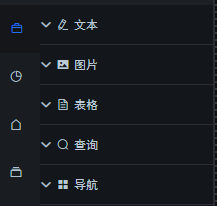 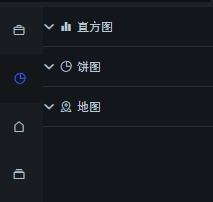 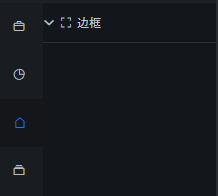 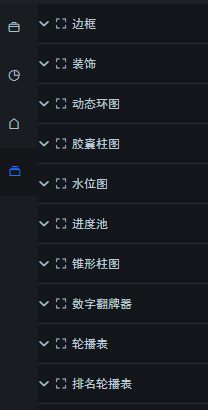 图7 组件列表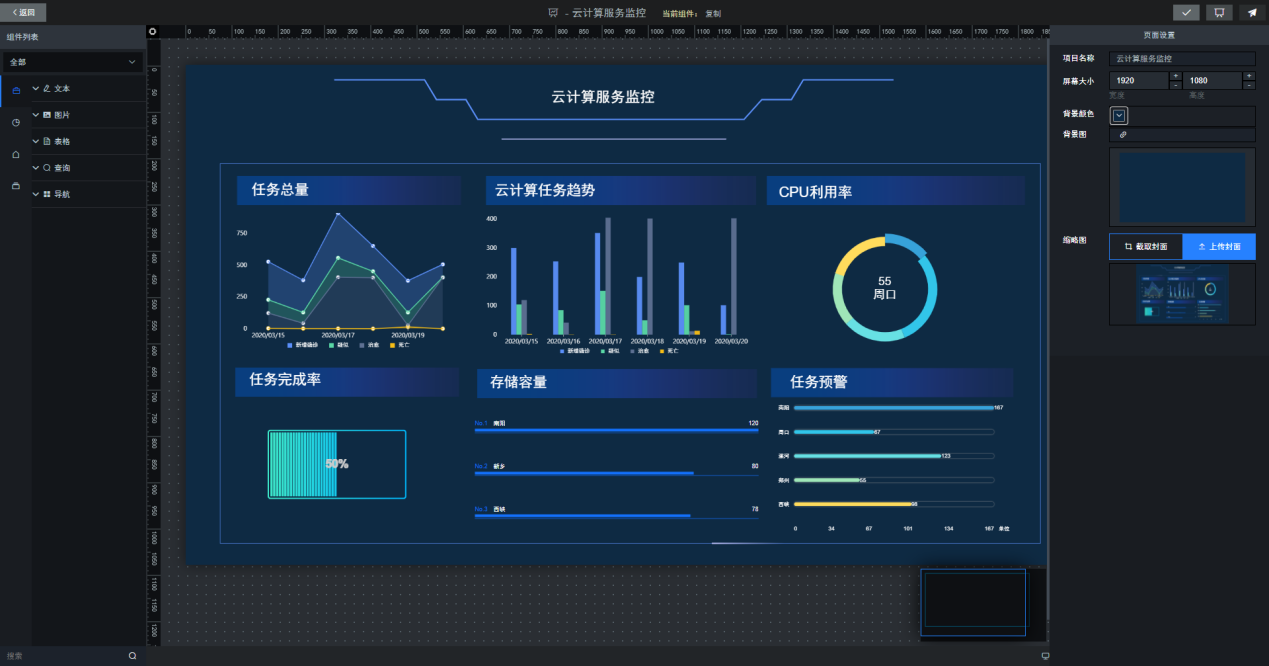 图8 大屏编辑页面一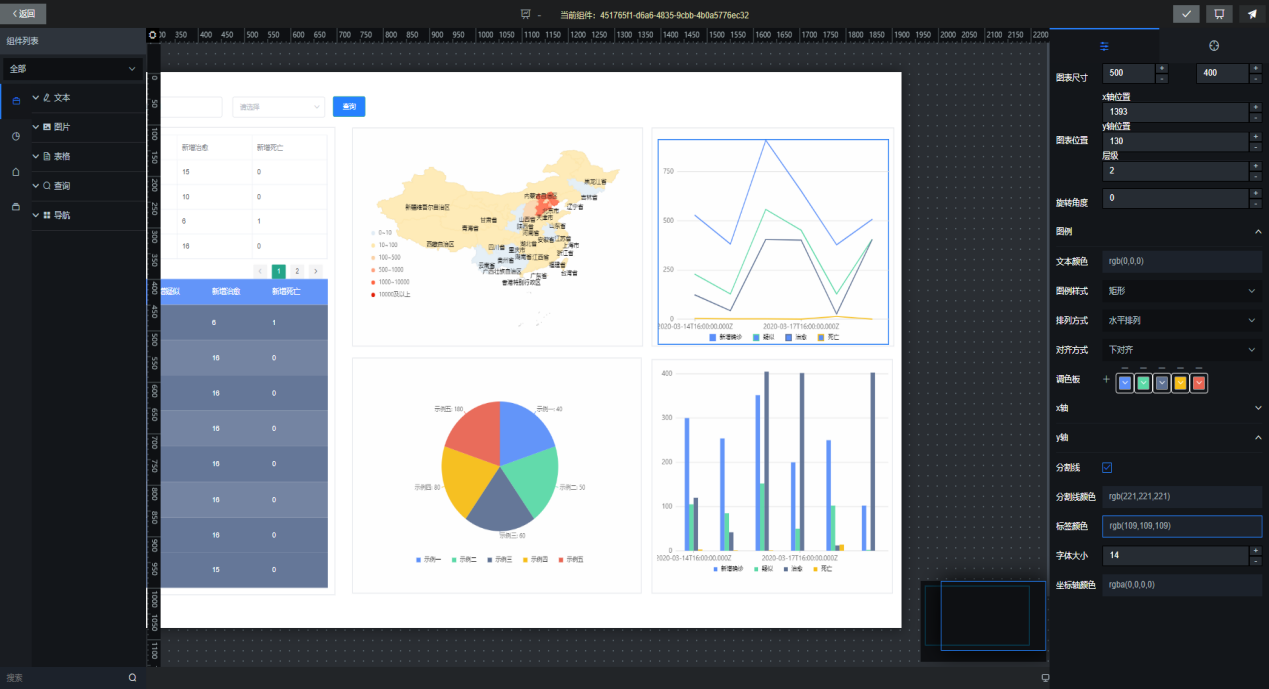 图9 大屏编辑页面二可视化页面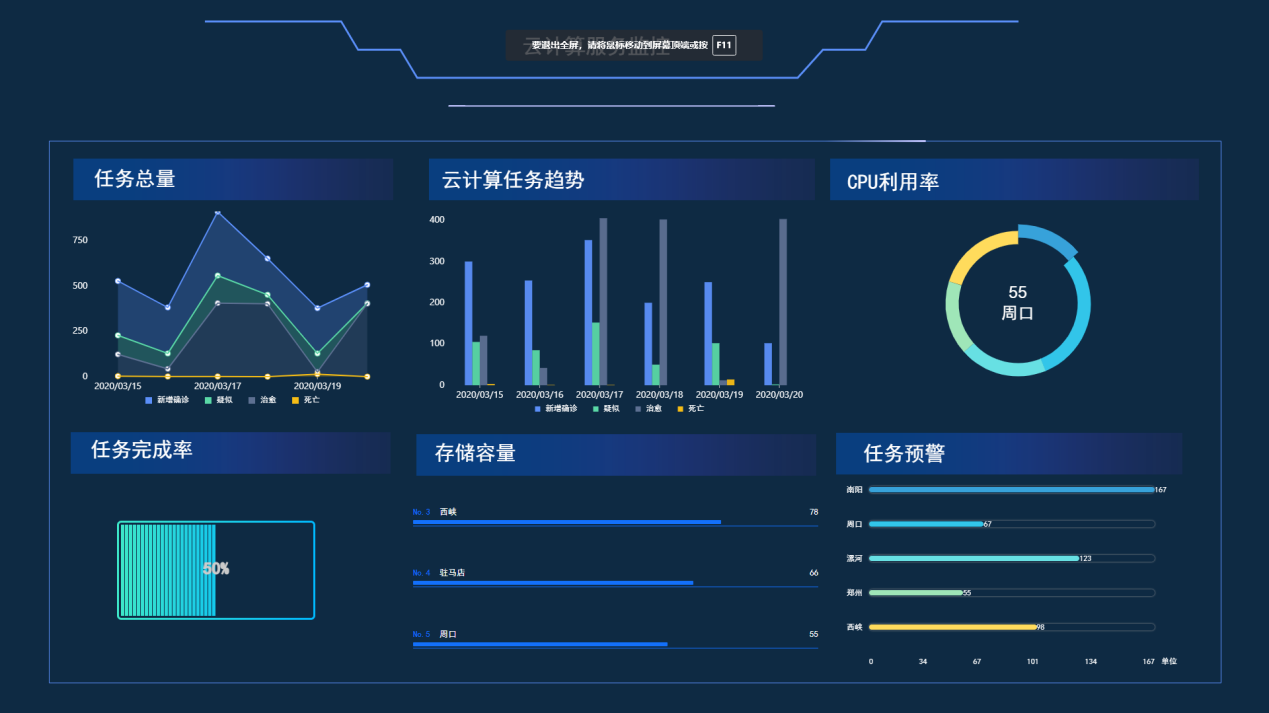 图10 可视化大屏一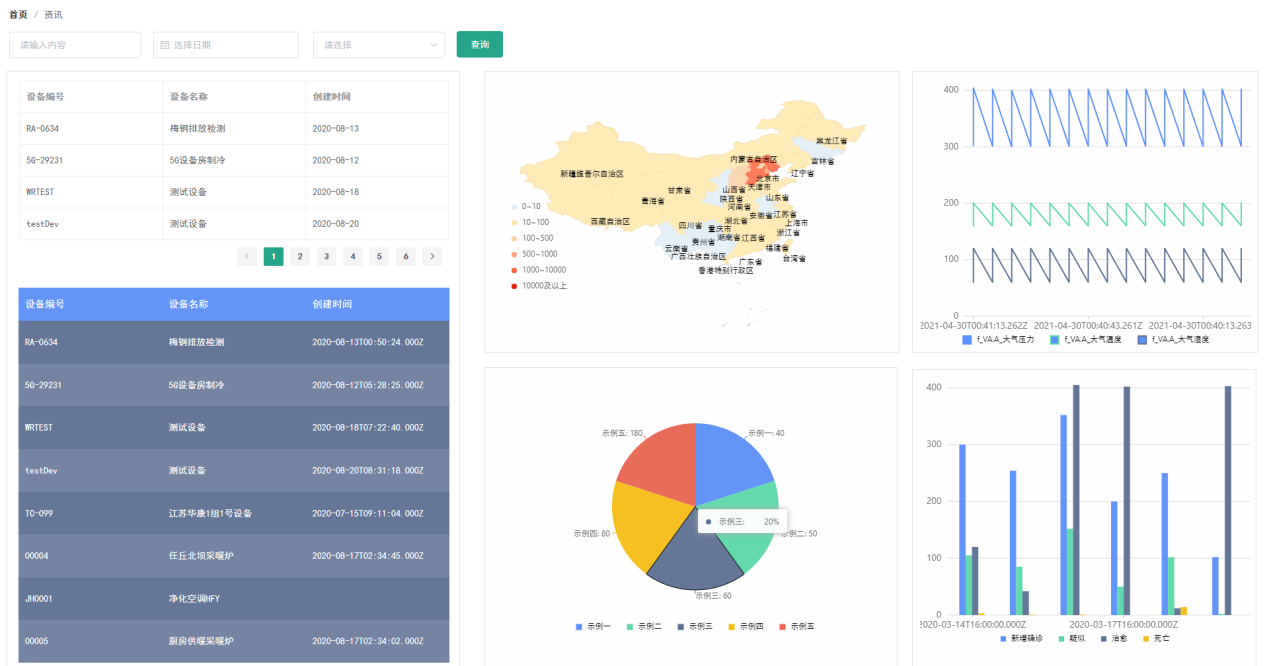 图11 可视化大屏二